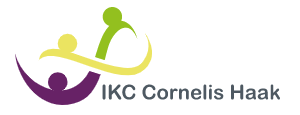 Notulen MR-vergadering 26 september 2023			Allen aanwezig: Mw. Li, Mw.Oudenhuijsen, Mw. Hoegee, Dhr. Van der Plas, Mw. Luijendijk.Afwezig met kennisgeving: Mw. Willems en Mw. Stoffels.Gedeelte met directie Opening en mededelingen Ons mogelijk nieuwe MR personeelslid Mw. Stoffels sluit de volgende vergadering aan.Notulen 20 juni 2023 De notulen is goedgekeurd en komt op de website.Ingekomen post Er zijn geen bijzonderheden.Mededelingen directie - Algemene zaken* Luchtventilatiesysteem is in elke groep aangesloten.* De evaluatie van de cosmetische aanpak staat binnenkort op de planning.* Er is een presentatie gegeven door De beleving over de aanpak van het meubilair en de verschillende ruimtes in de school. De presentatie zag er keurig uit, mooie ideeën. Er zal wat geschrapt moeten worden om dit definitief door te kunnen laten gaan. Begroting is nu boven budget.
	- Personeel* Onze intern begeleidster is ziek. Er is een vervangende ib’er aangesteld voor dezelfde werktijd factor. Zij werkt nu nog op twee scholen. Na de herfstvakantie komt zij meer uren bij ons werken.* School Maatschappelijk Werk is begonnen met het organiseren van koffieochtenden. De eerste ochtend ging over het schoolsportfonds, hier kwam 1 ouder op af. Na de herfstvakantie komt er een nieuwe koffieochtend met een nieuwe zorgpartner. Dit wordt eerder gedeeld zodat de opkomst hopelijk groter is.* Onze school contactpersoon vanuit het wijkteam is nu bijna wekelijks op school. Zij is nog niet zichtbaar voor de ouders en het team, dit is een aandachtspunt wat meegenomen wordt in het volgende gesprek. Zij moet beter bereikbaar zijn voor ouders.
Inspectiebezoek Er is een gesprek geweest met ouders, waarbij het doel van het gesprek niet helder bleek. Het gesprek was gericht op een doelgroep voor de taalachterstand en er waren drie ouders die het gesprek aangingen. Zij waren enthousiast over de school en de kleuterjuffen en over het aanbod en de communicatie, maar konden de vragen m.b.t. het VVE aanbod niet beantwoorden.Het bezoek werd gericht op de VVE binnen ons kleuteronderwijs. Wat doen wij als school met ons lesaanbod voor kinderen met VVE die een verklaring van het CJG hebben. Als team kregen wij het compliment dat zij ziet dat er een team is wat er echt voor gaat met elkaar.
Interventies groep 7 & 8Vanwege het leerkracht tekort hebben wij eind vorig schooljaar de keuze moeten maken om van drie groepen, twee groepen te maken. Nu de start is gemaakt, is merkbaar dat de groep moeite heeft om te kunnen zorgen voor een veilig pedagogisch klimaat.Als school hebben wij contact gelegd met de Kanjertraining voor een interventie en met Unity99. De Kanjertrainer gaf aan dat zij een interventie wil verzorgen met ouders erbij. Unity99 wordt een interventie met de gehele groep 7 en de gehele groep 8. Als eerst wordt de start gemaakt in het eigen klaslokaal en later zal gekeken worden of er een interventie nodig is voor een kleine groep (acht tot tien) kinderen.
Totstandkoming 4-jarenplanDit jaar moeten wij als school weer een vier jarenplan schrijven. Waar gaan wij de focus op leggen als school? Wij gaan eerst als team de visie onder de loep leggen. Wij willen met de kinderen in gesprek gaan, ouders erbij betrekken en kijken wat hun wensen zijn. Mw. Li stelde voor dat je dit in enquête vorm kunt doen met als thema ‘de droomschool’. Mw. Oudenhuijsen vulde aan dat je de ouders meer input kunt laten geven door er een open vraag aan toe te voegen.
Ouderbetrokkenheid (kanjer)Er zijn nu gemiddeld 6 ouders per klas die zich hebben aangemeld voor de ouderavond. Er is nog een herinnering gestuurd. Vanuit de oudergeleding kwam te tip om als leerkrachten ouders persoonlijk nog te benaderen.
Vergaderdata 14 november 202316 januari 20245 maart 202414 mei 202425 juni 2024Gedeelte zonder directie Taakverdeling Het notuleren wordt gerouleerd tussen Mw. Oudenhuijsen en Mw. Hoegee.Mw. Li blijft voorzitter. Dhr. van der Plas blijft de secretaris.Jaarverslag 2022-2023Het verslag is besproken en er zijn enkele punten aangevuld.ActiviteitenplanDit document wordt up to date gemaakt voor dit schooljaar. Bevindingen omkeergesprekkenWerden als prettig ervaren. Fijn om iets te kunnen vertellen over je kind en ook nog wat te horen vanuit de leerkrachten. Idee voor volgend jaar: van te voren een brief met vragen mee, wat voorafgaand ingevuld wordt en op het gesprek besproken kunnen worden.Idee m.b.t. inloopochtenden: interactievere inloopochtend verzorgen. Neem ouders mee in het leren, gemaakte werkjes e.d.ActiesHet activiteitenplan is aangevuld.RondvraagSluiting
Actiepuntenlijst
                                                                    Actiepuntenlijst MR                                                                     Actiepuntenlijst MR                                                                     Actiepuntenlijst MR                                                                     Actiepuntenlijst MR Datum ingebrachtActieUitvoering doorGereed26 september 2023Mw. Oudenhuijsen vult het activiteitenplan aan, met o.a. inloopmomenten met koffieochtenden en vergaderdata. Hierna wordt het document bekeken en aangevuld door de rest van de geleding.Mw. Oudenhuijsen14 november 202326 september 2023Koffieochtend MR koppelen aan de inloopochtenden. Vanuit het team de ouders promoten om naar de MR inloopochtend te gaan.Oudergeleding14 november 202326 september 2023Punten in het jaarverslag voegen die binnen de MR afgesproken zijn.Mr geleding14 november 2023